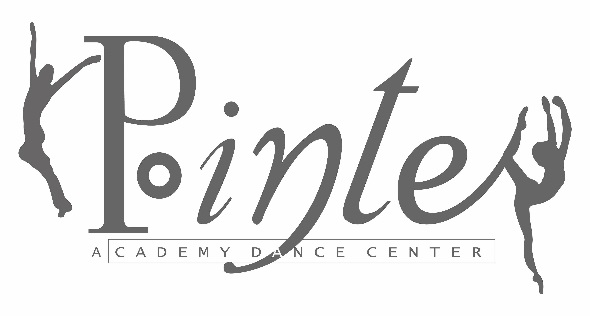 2020-2021		Declined Transaction Fee, Return Check Fee + Late Fee PolicyThe following declined and late transaction fees are in place. There will be no refunds, exclusions or exceptions.No cash or check payments will be accepted for the 2020-2021 dance year.Declined Debit/Credit Card Transactions: $35.00If the credit card on file is declined, a $35 service fee will be applied to your accountIf you manually process your own credit card and it is declined, you will be charged the declined transaction fee. Late Fee Policy: If tuition is not received by the 7th of each month, a $25.00 late fee of total balance owed will be charged. Each week payment is not received a $10.00 charge will be added until payment has been received.All billing questions, comments and concerns may be addressed to Dori Ranck at admin@pointedancecenter.comThank you, PADC